МИНИСТЕРСТВО ОБРАЗОВАНИЯ И НАУКИ РОССИЙСКОЙ ФЕДЕРАЦИИФедеральное государственное бюджетное образовательное учреждениевысшего профессионального образования«КУБАНСКИЙ ГОСУДАРСТВЕННЫЙ УНИВЕРСИТЕТ»	Курсовая РАБОТАНалоговая система Российской Федерации и ее эволюцияРаботу выполнила студентка 1 курса, И. Х. Хапохова Специальность 080114 Экономика и бухгалтерский учет  Научный руководитель  Бутенко Д.Е.Краснодар 2017СОДЕРЖАНИЕВведение	3 1 Теоретические основы налогообложения	51.1 Понятие и виды налогов	51.2 Классификация налогов	81.3 Функции налогов и их роль	10 2 Налогообложение в Российской федерации	212.1 История налогообложения в России	212.2 Сущность налоговой системы	28Заключение	44Список использованных источников	46ВВЕДЕНИЕВажнейшая задача экономики страны на современном этапе – превращение ее в конкурентоспособное хозяйство, активно участвующее в мирохозяйственных связях. Налоговая система - наиболее активный рычаг государственного регулирования социально-экономического развития, инвестиционной стратегии, внешнеэкономической деятельности, структурных изменений в производстве, ускоренного развития приоритетных отраслей.Обзор литературы по теме данной курсовой работы свидетельствует о том, что действующая в России уже пять с половиной лет налоговая система вызывает множество нареканий со стороны предпринимателей, экономистов, депутатов, государственных чиновников, журналистов и рядовых налогоплательщиков. С каждыми очередными выборами создается впечатление, что первым шагом новых людей, пришедших  в выборные органы власти, станут коренные изменения в области налогов. Проходит некоторое время, ожидания не оправдываются, надежды на улучшение налоговой системы рассеиваются, поскольку новые законодательные акты в этой области чаще ухудшают ее, чем совершенствуют, а критика остается. Однако, оценивая прошедшие годы, следует помнить, что налоговая система России возникла и с первых же дней своего существования развивается в условиях экономического кризиса. В тяжелейшей ситуации она сдерживает нарастание бюджетного дефицита, обеспечивает функционирование всего хозяйственного аппарата страны, позволяет, хотя и не без перебоев, финансировать неотложные государственные потребности, в основном отвечает текущим задачам перехода к рыночной экономике.Таким образом, актуальность изучения налогообложения в принципе, в теоретическом аспекте и на практике, в действующей в России системе  обуславливается важностью и необходимостью реформирования налоговой системы, выработки принципов и методов работы налоговых органов, которые бы отвечали современным условиям развития отечественной экономики  и обеспечили реализацию социально-экономической политики и условия для экономического роста России.Цель работы заключается в изучении эволюции налоговой системы РФ.В соответствии с поставленной целью в данной работе рассматриваются следующие задачи:рассмотреть понятие и виды налогов;рассмотреть классификацию налогов;рассмотреть функции налогов и их роль;история налогообложения в России;рассмотреть сущность налоговой системы РФ.Объект исследования – налоги.Предмет исследования – совокупность теоретических и практических вопросов, связанных с формированием налоговой системы Российской Федерации.Методологической основой исследования является диалектический метод. В ходе исследования использовались общие и частно научные, а также специальные методы познания. Степень научной разработанности – проблемы построения налоговой системы и связанные с ними теоретические и практические вопросы налогообложения являются объектом повышенного внимания в отечественной и зарубежной науке. Информационная база исследования –  в ходе исследования использовались официальные данные Федеральной налоговой службы РФ, данные официальной статистической отчетности, методические и справочные материалы налоговых органов.  Общее описание структуры – курсовая работа состоит из введения, двух глав, заключения и списка литературы.Теоретические основы налогообложенияПонятие и виды налоговНалоги возникли вместе с зарождением государственности. Введению налогов предшествовали другие виды поступлений в казну: дань с побежденных, контрибуции, домены, регалии, пошлины. Все эти формы аккумуляции денежных средств бюджетом создали предпосылки для введения налогов, перехода на более высокий уровень развития экономики, систем контроля и правосознания.По мере возникновения и совершенствования теорий налогообложения происходила эволюция толкования термина «налог». Ученые и общественные деятели постоянно предпринимали попытки дать определение налога как экономической и правовой категории финансовой науки. [ 5, с. 56]Налог – бремя, накладываемое государством в законодательном порядке, в котором предусмотрен его размер и порядок уплаты (А. Смит). Шотландский экономист выдвигает тезис о непроизводительном характере государственных расходов, поэтому считает налог вредным для общества. С другой стороны, налог – осознанная необходимость, потребность экономического и социального развития. Поэтому налоги для того, кто их выплачивает, - признак не рабства, а свободы. В этих утверждениях явно прослеживается двойственная природа налогообложения.Налог – жертва и в то же время благо, если услуги государства за счет этой жертвы приносит на м пользу (Сисмонд де Сисмонди). Но при этом налог есть такая форма доходов государства, когда эти доходы, получаемые с имущества граждан, являются их односторонней жертвой, без получения ими какого-либо эквивалента (Я. Таргулов).Налоги – это установленные законом обязательные денежные взносы населения на удовлетворение государственных нужд (С. Ю. Витте, 1902г.).Налоги – принудительные сборы, взимаемые с населения на известной территории, на установленных законом основаниях, в целях покрытия общих потребностей государства (Советская финансовая энциклопедия, 1924г.).Налог – принудительная выплата правительству домохозяйством или фирмой денег (или передача товаров и услуг), в обмен на которые домохозяйство или фирма непосредственно не получают товары или услуги (учебник «Экономикс» К. Макконнелла и С. Брю).Налоги – это наша плата за цивилизованность общества (Стенли Фишер).Налог – обязательное и безвозмездное (в прямом смысле) изъятие средств, осуществляемое государством или местными органами власти для финансирования общественных расходов (Толковый экономический и финансовый словарь, 1994г.). Приведенные определения свидетельствуют о том, что понятие «налог» рассматривалось одновременно как экономическое, политическое и хозяйственное явление действительности. Но в первую очередь это понятие является одним из основных в финансовой науке, поскольку налогообложение непосредственно связано с бюджетными механизмами. Развитие юридической и политической ветвей наук также открывает новые возможности для выяснения природы и сущности налога. [18, с.368]В настоящее время Налоговый кодекс Российской Федерации определяет налог как «обязательный, индивидуально безвозмездный платеж, взимаемый с организаций и физических лиц в форме отчуждения принадлежащих им на праве собственности, хозяйственного ведения или оперативного управления денежных средств, в целях финансового обеспечения деятельности государства и (или) муниципальных образований». Данное определение предусматривает следующие моменты:утверждение налогов – прерогатива законодательной власти утверждать налоги;налог является индивидуально безвозмездным;односторонний характер установлений налога;уплата налога как обязанность налогоплательщика не порождает встречной обязанности государства;налог взыскивается на условиях безвозвратности;цель взимания налога – обеспечение государственных расходов вообще, а не какого-то конкретного расхода. [14]В сфере налогообложения существуют два подхода к решению проблемы юридической трактовки налога:налог – любое изъятие средств с целью формирования доходов государственного бюджета;налог – одна из форм фискальных платежей, отвечающая определенным требованиям.[11, с. 405]Выбор одного из указанных способов зависит от особенностей национального законодательства. В России юридическим критерием отличия налога от неналогового платежа предложен признак нормативно-отраслевого регулирования, согласно которому налоговые отношения регламентируются нормами налогового законодательства, а неналоговые обязательные платежи – нормами других отраслей права.Используя рассмотренный выше юридический признак разграничения, можно выделить следующие виды изъятий и платежей:налог – обязательный взнос в бюджет, который непосредственно входит в налоговую систему государства либо установлен нормативным актом налогового законодательства (налог на доходы физических лиц, налог на добавленную стоимость);неналоговый платеж (квазиналог) – обязательный платеж, который не входит в налоговую систему государства и установлен не налоговым, а иным законодательством (сбор за регистрацию предприятия);разовые изъятия – платежи, взимаемые в особом порядке, в чрезвычайных ситуациях, а также в качестве наказаний (конфискации, штрафы, реквизиции). [4, с.35]До введения в 1999г. первой части Налогового кодекса в законодательстве Российской Федерации отсутствовали различия между налогами, сборами, пошлинами. Существовало следующее определение: «Под налогом (сбором, пошлиной) и другим платежом понимается обязательный взнос в бюджет соответствующего уровня или во внебюджетный фонд, осуществляемый плательщиками в порядке и на условиях, определяемых законодательными актами». Поэтому трудно было понять отличие налогового платежа от неналогового платежа, а также связанные с этим обстоятельством юридические последствия для налогоплательщика.Разграничение этих понятий следующее. Обязанность по уплате налога возникает всегда при наличии объекта налогообложения. При этом налог устанавливается и вводится законом, его уплата носит принудительный характер, он уплачивается на основе безвозмездности; налог является абстрактным платежом и обычно не имеет целевого назначения.При уплате пошлины или сбора всегда присутствует специальная цель и специальные интересы. Взимаются пошлины и сборы только с тех, кто обращается в соответствующие органы по поводу оказания нужных ему услуг. Теоретически, цель взыскания пошлины (сбора) – лишь покрытие издержек учреждения, в связи с деятельностью которого они уплачиваются (без убытка, но и без чистого дохода). 1.2 Классификация налоговКлассификация налогов может быть проведена по разным основаниям. Ниже представлены некоторые возможные варианты классификации налоговых платежей с конкретными примерами налогов.1. По способу взимания различают:прямые налоги, которые взимаются непосредственно с доходов или имущества налогоплательщика. Конечным плательщиком прямых налогов является владелец имущества (дохода). Эти налоги подразделяются на:реальные прямые налоги, уплачиваемые с учетом не действительного, а предполагаемого среднего дохода плательщика (например, налоги на имущество юридических и физических лиц);личные прямые налоги, взимаемые с реально полученного дохода, они учитывают фактическую платежеспособность налогоплательщика (например, налог на прибыль организаций);косвенные налоги, которые включаются в цену товаров и услуг. Окончательным плательщиком косвенных налогов выступает потребитель товара, работы, услуги. В зависимости от  объектов взимания косвенные налоги подразделяются на:косвенные индивидуальные налоги, которыми облагаются определенные группы товаров (например, акцизы);косвенные универсальные налоги, которыми облагаются в основном все товары, работы и услуги (например, налог на добавленную стоимость);фискальные монополии, распространяемые на все товары, производство и реализация которых сосредоточены в государственных структурах;таможенные пошлины, которыми облагаются товары и услуги при пересечении государственной границы (экспортно-импортные операции).2. В зависимости от органа, который устанавливает и имеет право изменять и конкретизировать налоги:федеральные (общегосударственные) налоги, элементы которых определяются законодательством страны и являются едиными на всей территории. Их устанавливает и вводит в действие высший представительный орган власти. Эти налоги могут зачисляться в бюджеты различных уровней (например, налог на прибыль организации);региональные налоги, элементы которых устанавливаются в соответствии с законодательством страны законодательными органами ее субъектов (например, налог на имущество организаций);местные налоги, которые вводятся в соответствии с законодательством страны местными органами власти. Они вступают в силу только по принятии решения на местном уровне, и всегда являются источником дохода местных бюджетов (земельный налог, налог на рекламу).3. По целевой направленности введения налогов:абстрактные (общие) налоги, предназначенные для формирования доходов государственного бюджета в целом (например, налог на добавленную стоимость);целевые (специальные) налоги, которые вводятся для финансирования конкретного направления государственных расходов (например, дорожный налог). Для такого рода платежей часто создается специальный внебюджетный фонд. [22]1.3 Функции налогов и их рольНалоги выполняют одновременно пять основных функций: фискальную, распределительную, регулирующую, стимулирующую и контролирующую (рисунок 1.1).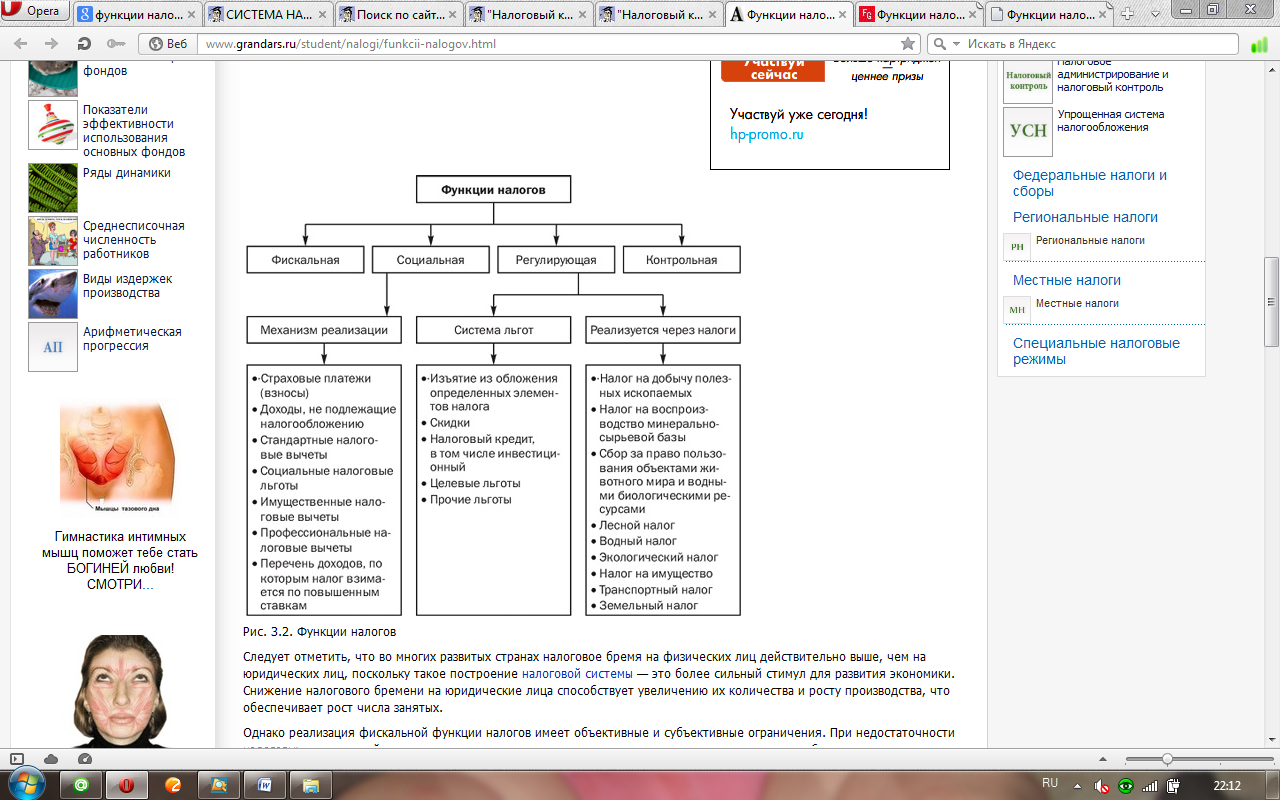 Рисунок 1.1 – Функции налогов [2, с. 57] Фискальная функция вытекает из самой природы налогов. Она характерна для всех государств во все периоды их существования и развития. С помощью реализации данной функции на практике формируются государственные финансовые ресурсы и создаются материальные условия для функционирования государства. Основная задача выполнения фискальной функции - обеспечение устойчивой доходной базы бюджетов всех уровней. Фискальная функция, таким образом, является понятием более широким, чем функция обеспечения участия населения в формировании фонда финансирования общегосударственных потребностей.Следует отметить, что во многих развитых странах налоговое бремя на физических лиц действительно выше, чем на юридических лиц, поскольку такое построение налоговой системы - это более сильный стимул для развития экономики. Снижение налогового бремени на юридические лица способствует увеличению их количества и росту производства, что обеспечивает рост числа занятых.Однако реализация фискальной функции налогов имеет объективные и субъективные ограничения. При недостаточности налоговых поступлений и невозможности сокращения государственных расходов приходится прибегать к поиску других форм доходов. Прежде всего это обращение к внутренним и внешним государственным, региональным, местным займам. Размещение займов приводит к образованию государственного долга.Однако обслуживание государственного долга за счет бюджета потребует повышения налогов в будущем (роста налоговых ставок, введения новых налогов). Вместе с тем рост налогового бремени вновь может столкнуться с непреодолимыми ограничениями, вызовет усиление недовольства налогоплательщиков и спад производства, что побудит к размещению новых займов. Возникнет опасность становления финансовой пирамиды, а значит, финансового краха. Отечественный опыт это ярко подтвердил: чрезмерные масштабы выпуска ГКО вызвали дефолт и девальвацию рубля в августе 1998 г., а финансовый кризис 2009 г. привел к спаду производства и соответственно к уменьшению поступления по налогу на прибыль организаций на 45% по сравнению с 2008 г.Таким образом, доля средств, поступающих в бюджет за счет реализации фискальной функции налогов в период спада деловой активности, снижается, поскольку величина поступлений налогов в бюджет непосредственно зависит от величины доходов плательщиков. [11, с.405]Регулирующая функция имеет особое значение в современных условиях антикризисного регулирования, активного воздействия государства на экономические и социальные процессы. Данная функция связана во временном аспекте с распределением налоговых платежей между юридическими и физическими лицами, сферами и отраслями экономики, государством в целом и его территориальными образованиями. Данная функция позволяет регулировать доходы разных групп населения. Налоговое регулирование реализуется через систему льгот и систему налоговых платежей и сборов.Цель применения налоговых льгот - сокращение размера налоговых обязательств плательщика. В зависимости оттого, на изменение какого элемента структуры налога направлены льготы, они могут подразделяться на изъятия, скидки, налоговый кредит.Изъятия - это налоговая льгота, направленная на выведение из-под налогообложения отдельных объектов (например, необлагаемый минимум). Под скидками понимаются льготы, направленные на сокращение налоговой базы. В отношении налогов на прибыль (доходы) организаций скидки связаны не с доходами, а с расходами налогоплательщика, иными словами, плательщик имеет право уменьшить прибыль, подлежащую налогообложению, на сумму произведенных им расходов на цели, поощряемые государством. Налоговый кредит - это льгота, направляемая на уменьшение налоговой ставки или окладной суммы. [21]В зависимости от вида предоставляемой льготы налоговые кредиты принимают следующие формы:снижение налоговой ставки;сокращение окладной суммы (полное освобождение от уплаты налога на определенный период - возможность предусмотрена ст. 56 НК РФ - получило название налоговых каникул);возврат ранее уплаченного налога или его части;отсрочка и рассрочка уплаты налога, в том числе инвестиционный налоговый кредит;зачет ранее уплаченного налога;замена уплаты налога (части налога) натуральным исполнением.Регулирующая функция направлена на регулирование финансово-хозяйственной деятельности производителей товаров и услуг через систему налоговых платежей и сборов, аккумулируемых государством и предназначенных для восстановления израсходованных ресурсов (прежде всего природных), а также для расширения степени их вовлечения в производство в целях достижения экономического роста. Эти отчисления имеют, как правило, четкую отраслевую направленность. К такого рода налогам и сборам правомерно отнести налог на пользование недрами, налог на воспроизводство минерально-сырьевой базы, сбор за право пользования объектами животного мира и водными биологическими ресурсами, лесной налог, водный налог, экологический налог, налог на имущество, дорожный налог, транспортный налог, земельный налог.Регулирующая функция налогов проявляется не только в сфере производства, но и через платежеспособность физических лиц - на рынке спроса и предложения на товары и услуги, в сфере обмена и потребления.Социальная функция налогов тесно связана с фискальной и регулирующей функциями посредством условий взимания подоходного и поимущественного налогов. Налоги взимаются в большем размере с обеспеченных слоев населения, при этом значительная их доля должна в виде социальной помощи поступать к малоимущим слоям населения.К числу конкретных механизмов реализации социальной функции налогов, предусмотренных частью второй НК РФ, относятся страховые платежи; кроме того, применительно к налогу на доходы физических лиц предусматриваются перечни: доходов, не подлежащих налогообложению; стандартных налоговых вычетов; профессиональных налоговых вычетов. Вместе с тем в ст. 224 НК РФ указан перечень доходов, по которым налог взимается по повышенным ставкам.Значение социальной функции налогов резко возрастает в период экономических кризисов, когда большая часть населения нуждается в социальной защите.На практике в российской налоговой системе социальная функция налогов, взимаемых с населения, реализуется не в полной мере. Это прежде всего связано с несовершенством налогового законодательства.Наряду с названными основными функциями налогов в экономической литературе упоминаются и другие, дополнительные их функции:- функция ограничения экономически необоснованного роста прибыли монопольных производителей на рынке товаров и услуг, а также социально неоправданных доходов граждан;- антиинфляционная функция - ограничение роста цен и доходов при поддержании сбалансированности стоимости ВВП и поступающих в распоряжение государства и предприятий финансовых ресурсов, используемых на потребление и накопление.Контрольная функция создает предпосылки для соблюдения стоимостных пропорций в процессе образования и распределения доходов разных субъектов экономики. Благодаря ей оценивается эффективность каждого налогового канала и «налогового пресса» в целом, выявляется необходимость внесения изменений в налоговую систему и налоговую политику.Следует отметить, что контрольную функцию налогов было бы неверно отождествлять с налоговым контролем (ст. 82 Н К РФ), осуществляемым налоговыми и таможенными органами, органами государственных внебюджетных фондов. Задача перечисленных ведомств - контроль за соблюдением налогового законодательства посредством налоговых проверок в разных формах. [9, с. 44]По нашему мнению, выполнение налогами данных функций реализуется при осуществлении ими основных функций (фискальной, регулирующей, социальной, контрольной). Решающее значение будет иметь разработка системы налогообложения юридических и физических лиц, устанавливающей соотношение прямых и косвенных налогов на прибыль, доходы и имущество, налоговые ставки и механизмы их построения, порядок определения объекта налогообложения и предоставления льгот налогоплательщикам.Теоретическое определение функций еще не означает, что именно в заданном направлении будет действовать принятая законом налоговая система. Функциональную емкость системы налогообложения, принимаемой законом конкретной страны, задается не только теорией, но и практикой. Степень практического использования налогового потенциала определяет роль налогов в сложившейся экономической и финансовой системах. Таким образом, сущность налога едина, но практические формы се воплощения различаются в зависимости от специфики проводимой экономической политики, типа государства, его задач и целей взимания налога. [5, c. 56]Налоги олицетворяют собой ту часть совокупности финансовых отношений, которая связана с формированием денежных доходов государства (бюджета и внебюджетных фондов), необходимых ему для выполнения соответствующих функций - социальной, экономической, военно-оборонительной, правоохранительной, по развитию фундаментальной науки и др. Как составная часть производственных отношений налоги относятся к экономическому базису. Налоги являются объективной необходимостью, ибо обусловлены потребностями поступательного развития общества. Государство, исходя из объективной необходимости, формирует соответствующую налоговую систему, совершенствует ее структуру и механизм функционирования в финансовой системе страны. Факторы социального и экономического порядка стимулируют обновление производственных отношений в части налогов: так, переход к рыночной системе хозяйствования объективно потребовал от государства проведения коренной перестройки налоговой системы и бюджетной политики. Формирование рынка труда, его функционирование не могут быть эффективными без создания государственного фонда содействия занятости. Такой фонд образуется за счет обязательных отчислений хозяйствующих субъектов (работодателей) на стадии распределения первичных доходов. Так же создается фонд обязательного медицинского страхования. В этом проявляется диалектика взаимосвязей между экономическим базисом и политической надстройкой. В переходный период взаимовлияние экономики и бюджета выражается в усилении инфляции при спаде производства либо в развитии экономики на дефляционной основе 'и зависит от того, как организовано формирование доходной и расходной частей. Опыт европейских бывших социалистических стран, где реформирование экономики было начато раньше, показал, что дефляционные меры в основном сводятся к следующему. Вводится жесткое законодательное ограничение объема бюджетного дефицита и способов его погашения. Дефицит погашается выпуском государственных привлекательных (с индексацией доходов на темпы инфляции) ценных бумаг, продажей государственных прав на участие в капитале акционерных обществ, доходами от приватизации и т. д. Использование кредитов Центрального банка резко ограничивается и переводится на коммерческую основу. Существенно перестраивается структура расходной части бюджета. В ней повышается доля социальных выплат и снижается доля расходов хозяйственного назначения. Прежде всего, снижаются (на 70-80% и более) дотации убыточным государственным предприятиям, вводится в действие механизм ликвидации или оздоровления неплатежеспособных предприятий через процедуру банкротства. Перестраивается и структура доходной части бюджета. Бремя налогов в значительной мере переносится (например, в Венгрии реформой 1988-1990 гг.) со сферы производства на сферу обращения и потребления. Этим стимулируется расширение производства как исходной базы роста имущества и доходов, а следовательно, и базы налогообложения. Возрастают неналоговые поступления бюджета (от приватизации и сдачи в аренду госимущества, от операций на рынке ценных бумаг и др.). Частично используются налоги прямой антиинфляционной направленности. Таким образом, жесткая рестриктивная бюджетная политика в условиях переходного периода становится объективной необходимостью. Без нее стабилизации в экономике и финансах не добиться. Причины инфляционных процессов в России состоят в увеличении прибыльности предприятий при сокращении объемов производства и реализации товаров и услуг, монополизме производителя и отсутствии конкуренции, ликвидации взаимозависимости между увеличением доходов и производительностью труда. Последствия инфляционных процессов общеизвестны: эмиссия денег и их обесценение, растущая дефицитность госбюджета, увеличение государственного долга. В числе причин инфляции особо следует сказать об экономическом поведении хозяйствующих субъектов, которые, ссылаясь на высокий уровень налогообложения, идут на завышение цен (там, где это возможно) с целью получения необходимой массы прибыли, сократившейся от очередного роста налоговой ставки. Увеличение доли налоговых отчислений от балансовой прибыли в основном обусловлено ростом средней заработной платы, превышающим ее нормируемый не облагаемый налогом уровень, выплатами ряда налогов и сборов, которые ранее относились на себестоимость (налог на имущество, налог на рекламу и др.). Налоговая емкость ВВП должна быть оптимальной: "золотая середина" определяется на стадии бюджетного планирования (прогнозирования) исходя из потребности государства в финансовых ресурсах и необходимости сохранения (создания) системы эффективного функционирования экономики. Аккумулируемая в бюджетной системе налоговая масса распределяется между федеральным, региональными (их 89 - по количеству субъектов РФ) и местными бюджетами в соответствии с разделением ответственности за развитие экономики и социальной сферы на территориях. В механизме бюджетных взаимоотношений используются так называемые регулирующие доходные источники - налог на прибыль и подоходный налог с физических лиц. Кроме того, в региональные бюджеты предусмотрены отчисления по другим федеральным налогам: — 25% доходов от НДС, за исключением НДС на импортируемые товары; — 50% доходов от акцизов на питьевой спирт, водку, ликероводочные изделия отечественного производства; — 100% доходов от остальных акцизов, за исключением акцизов на нефть, газ, уголь, бензин, легковые автомобили и импортируемые товары; — 20% доходов от спецналога. Роль налогообложения заключается в прямом изъятии государством определенной части валового общественного продукта в свою пользу для формирования бюджета, то есть централизованных финансовых ресурсов. По выражению политического деятеля США Б. Франклина, «платить налоги и умереть должен каждый».Налоги и займы – два определяющих источника существования любой страны. От их соотношения в значительной степени зависит ее платежеспособность и общее положение в мировом сообществе. При недостаточности налоговых доходов прибегают к прямым кредитам иностранных государств, размещению ценных бумаг среди населения страны (внутренние заимствования) и выпуску специальных бумаг для зарубежных инвесторов (внешние заимствования).В последние годы доходы государственного бюджета РФ складывались следующим образом: внешние заимствования – 5,3%; внутренние заимствования – 21,2%; неналоговые доходы – 5,7%; налоговые поступления – 67,8%.Следовательно, налоги – важнейшая форма аккумуляции денежных средств бюджетом. Без налогов нет бюджета; поддержание эластичности налоговой системы – непременное условие сбалансированности государственной казны.В различных странах основную часть доходов бюджета составляют именно налоги. Так, во Франции налоги формируют 95% бюджета, в США – 90%, в Германии – 80%, в Японии – 75%.Состояние бюджета влияет на развитие налогообложения. Связь налогов и бюджета имеет двусторонний и неразрывный характер. Налоги как основной элемент доходов бюджета обеспечивают финансирование всей структуры его расходных статей. В бюджетном процессе приоритет сохраняется за расходами, величина которых предопределяет доходную часть. Главный недостаток бюджетного балансирования – обособленное формирование доходной и расходной частей бюджета без необходимого экономического обоснования (постатейного соотношения) отдельных расходов и возможностей обеспечения под них соответствующего объема доходов. [6, c. 22]Роль налогов в формировании доходов государственного бюджета проявляется через следующие показатели удельных весов:налоговых поступлений в общей сумме доходов бюджета;отдельной группы в общей сумме доходов бюджета;конкретного налога в общей сумме доходов бюджета;отдельной группы налогов в общей сумме налоговых поступлений;конкретного налога в общей сумме налоговых поступлений.Эти показатели характеризуют с разной степенью детализации значимость налогов в формировании доходов государственного бюджета в целом и налоговых поступлений в частности. Место и роль налогов в финансовой системе государства определяют также и другие показатели – степень собираемости налогов, степень покрытия налогом финансовых потребностей сферы своего назначения, размер убытка или дохода от действия той или иной льготы.Поддержание баланса доходов и расходов государства неразрывно связано с проводимой в стране налоговой политикой, а в рамках ее – рациональным соотношением различных функций налогов. Налогообложение в Российской федерации2.1 История налогообложения в РоссииПонятие налогов связано с появлением первичных общественных потребностей. Государство не может существовать без налогов. На протяжении веков для любого государства всегда налоги являлись главным источником доходов. На современном же этапе налоговый механизм использует экономический инструмент воздействия государства на все стадии развития производства, а также его территориальную и отраслевую структуру, состояние НТП. Поскольку налог выполняет важную функцию в регулировании хозяйственной деятельности государства, рассмотрение историю становления и развития налогообложения актуально.Теория налогообложения - это составная часть экономической науки. Применение налогообложения на практике появилось еще задолго до возникновения экономики, как науки. Однако, во времена знаменитого греческого философа Аристотеля (384-322 гг. до н.э.) понятие закрепилось окончательно. Для того, чтобы стать основной частью экономики, налоги прошли многовековой путь развития. Так, в развитии налогов можно выделить три крупных этапа (рисунок 2.1).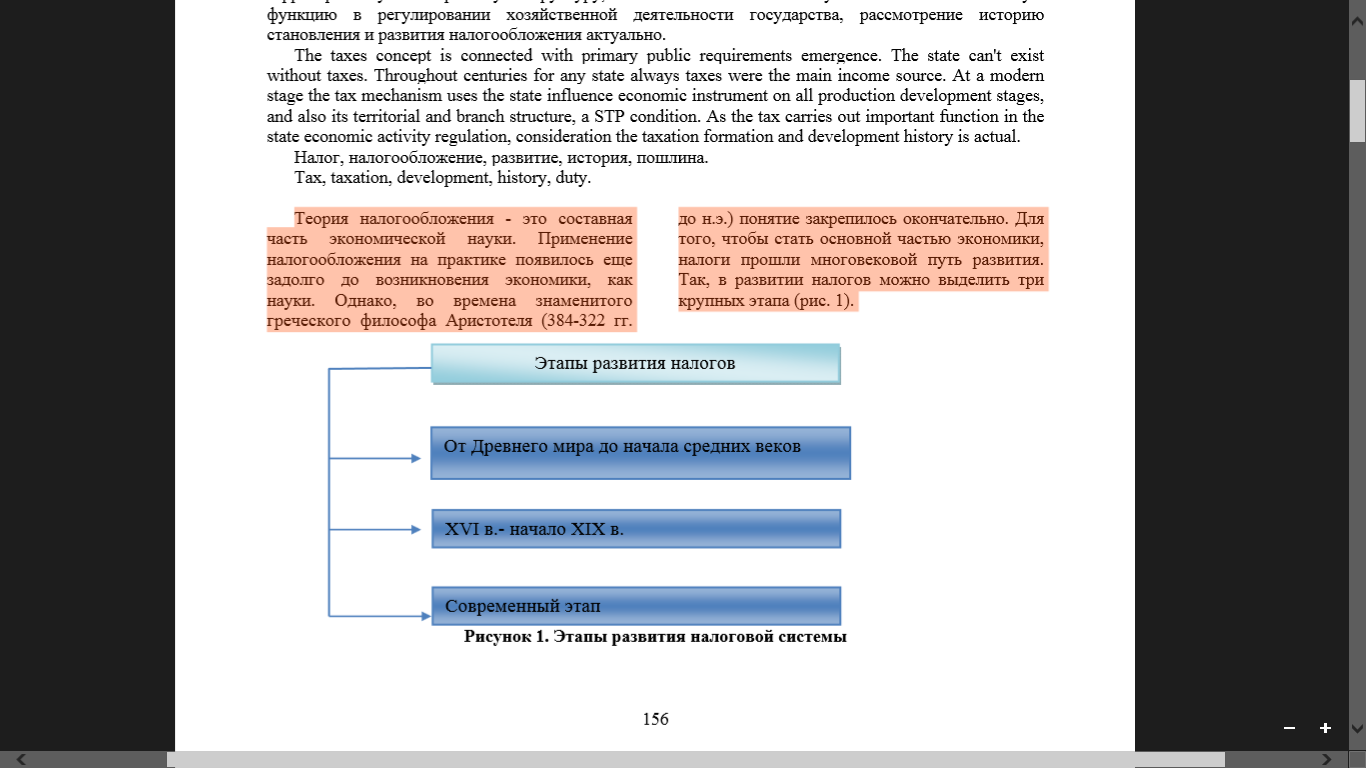 Рисунок 2.1 - Этапы развития налоговой системы [5, с.58]Первоначальный этап развития характеризуется отсутствием в государстве финансового аппарата, который необходим для установления налога, его сбора и регулирования налоговых отношений. Все сборы поручаются общине, а государство определяло общую сумму всех налоговых средств от населения. Второй этап характеризуется наличием в государстве сети государственных органов, в число которых входят и финансовые. Государство берет определенную часть функций на себя, устанавливает налогооблагаемую базу, а также наблюдает за сборами налогов [4, с 77]. На третьем - современном этапе - государство берет под контроль функции установления и взимания налогов, при этом уже выработаны некие правила обложения. Органы власти регионов, как и местные органы власти, исполняли роль своеобразных помощников государства и имели степень самостоятельности.  После крещения Руси князь Владимир построил в г. Киеве церковь Св. Богородицы. Он дал ей десятину от всех доходов государства. В летописи есть запись: «Создав церковь десятинную Богородицы Святой и дав ей десятину по всей земле Русской: из княжения в Соборную церковь от всего княжьего суда десятую векшю, и с торгу десятую неделю, и с домом на всякое лето от всякого стада, и от всякого жита.» [8, с.94]. Самая первоначальная ставка налога была около 10% всех полученных доходов. В связи с развитием государства возникла, так называемая, «светская десятина». Она взималась в пользу князей наравне с церковной десятиной.  Такая практика длилась на протяжении многих столетий. Так, например, в древнем Египте с жителей взимался поземельный налог. Он отличался от других налогов высокой точностью. До Рождества Христова в Вавилоне, Персии и Китае уже был известен подушный налог  Финансовая система Руси сложилась несколько позже, с конца IX в. Основной источник пополнения княжеской казны – дань, которая являлась аналогом современного прямого налога. Его создателем был Князь Олег (7-912). Историк С.М. Соловьев пишет: «Некоторые платили мехами, по шлягу с дома, плуга, сохи или обитаемого жилища…». Князь Олег также наложил дань: по черной кунице с жилья. Дань взималась двумя способами (рисунок 2.2).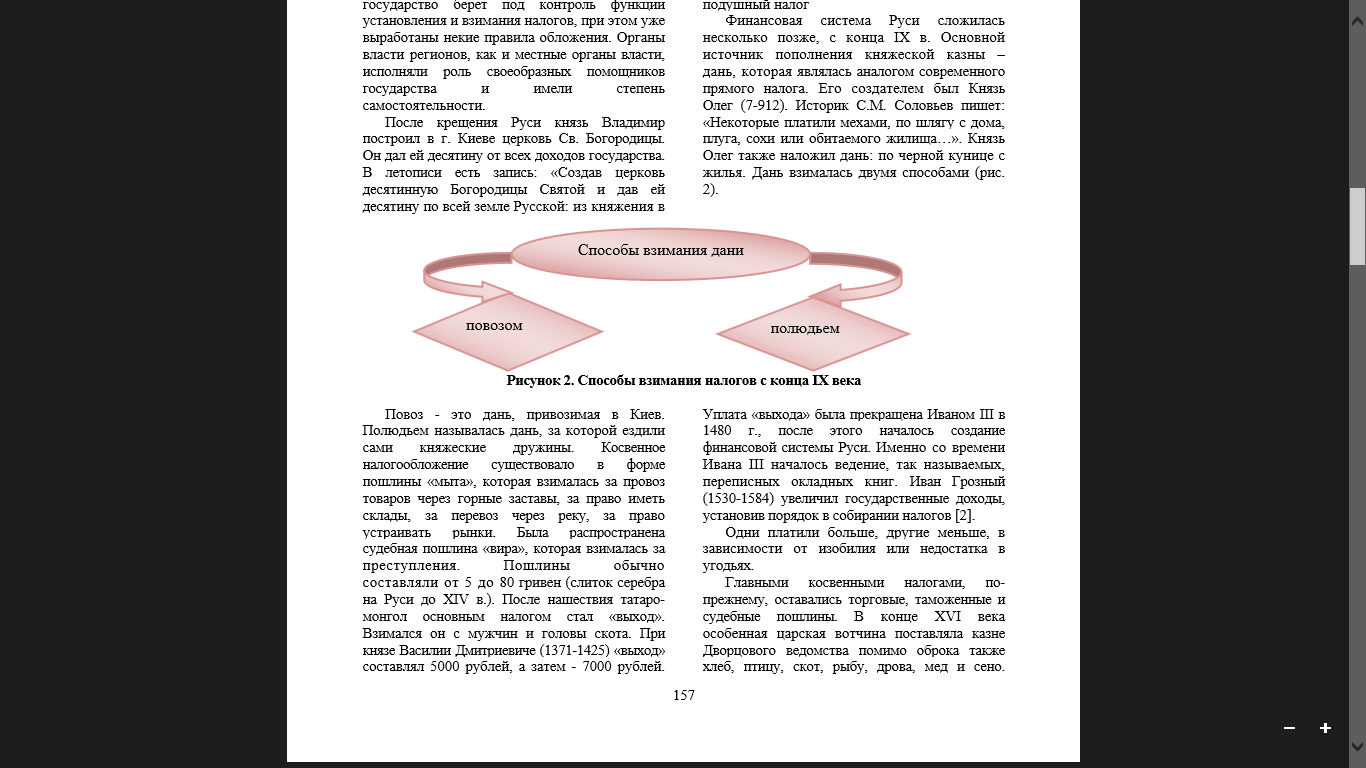 Рисунок 2.2 – Способы взимания налогов с конца IX века[5, с.56]Повоз - это дань, привозимая в Киев. Полюдьем называлась дань, за которой ездили сами княжеские дружины. Косвенное налогообложение существовало в форме пошлины «мыта», которая взималась за провоз товаров через горные заставы, за право иметь склады, за перевоз через реку, за право устраивать рынки. Была распространена судебная пошлина «вира», которая взималась за преступления. Пошлины обычно составляли от 5 до 80 гривен (слиток серебра на Руси до XIV в.). После нашествия татаро- монгол основным налогом стал «выход». Взимался он с мужчин и головы скота. При князе Василии Дмитриевиче (1371-1425) «выход» составлял 5000 рублей, а затем - 7000 рублей. Уплата «выхода» была прекращена Иваном III в 1480 г., после этого началось создание финансовой системы Руси. Именно со времени Ивана III началось ведение, так называемых, переписных окладных книг. Иван Грозный (1530-1584) увеличил государственные доходы, установив порядок в собирании налогов [22].  Одни платили больше, другие меньше, в зависимости от изобилия или недостатка в угодьях. Главными косвенными налогами, по- прежнему, оставались торговые, таможенные и судебные пошлины. В конце XVI века особенная царская вотчина поставляла казне Дворцового ведомства помимо оброка также хлеб, птицу, скот, рыбу, дрова, мед и сено.Подать приносила казне 400 тыс. руб. и меха. Все городские пошлины приносили в казну 800 тыс. руб. Виды городских пошлин представлены на рисунке 2.3.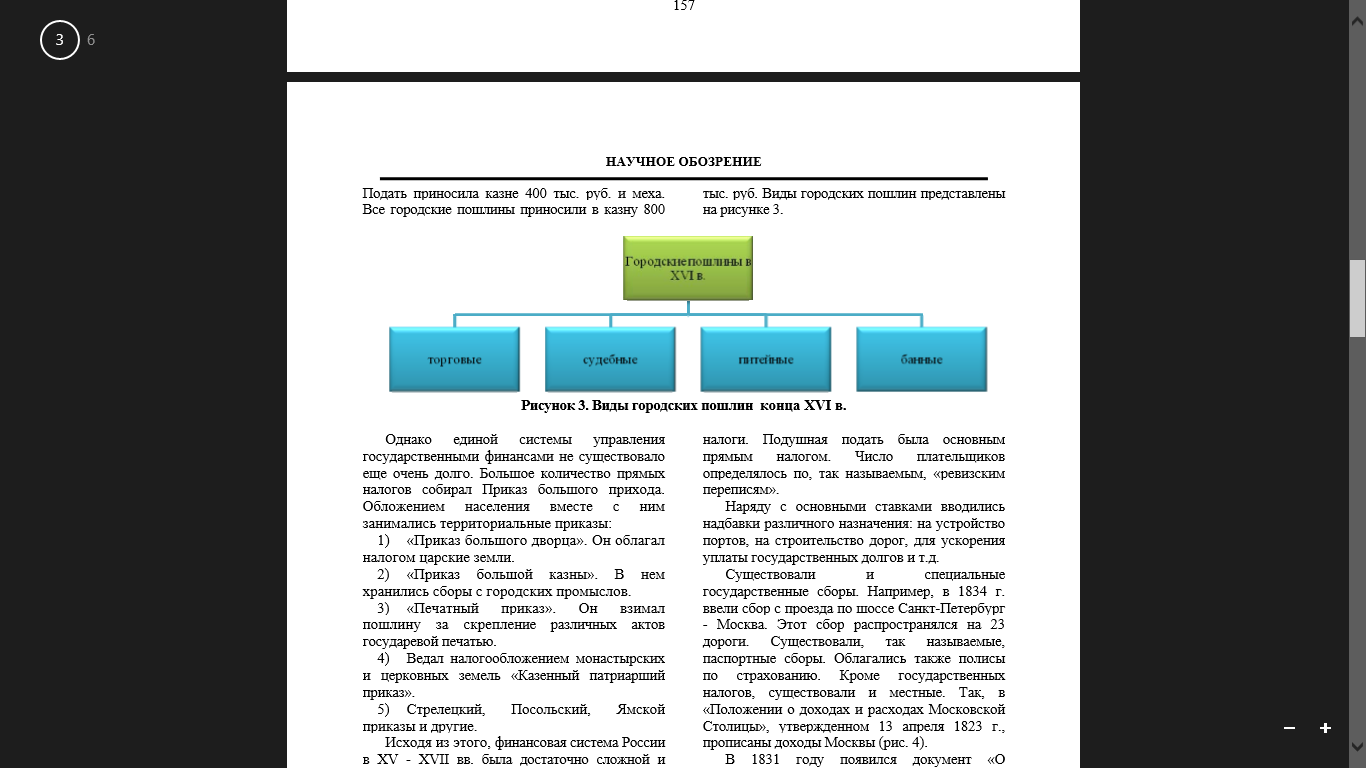 Рисунок 2.3 – Виды городских пошлин конца XVI в. [2, с.58]Однако единой системы управления государственными финансами не существовало еще очень долго. Большое количество прямых налогов собирал Приказ большого прихода. Обложением населения вместе с ним занимались территориальные приказы:  1) «Приказ большого дворца». Он облагал налогом царские земли. 2) «Приказ большой казны». В нем хранились сборы с городских промыслов.  3) «Печатный приказ». Он взимал пошлину за скрепление различных актов государевой печатью. 4) Ведал налогообложением монастырских и церковных земель «Казенный патриарший приказ».  5) Стрелецкий, Посольский, Ямской приказы и другие. Исходя из этого, финансовая система России в XV - XVII вв. была достаточно сложной и запутанной. В царствование Алексея Михайловича (1629-1676) она была несколько упорядочена. Был создан Счетный приказ [20]. В 1680 году доходы составили 1 203 367 рублей, из которых за счет прямых налогов поступило 529 481,5 рублей - это 44% от всех доходов государства, а за счет косвенных налогов поступило - 641 394,6 рублей, или 53,3%. Еще 2,7% дали различные сборы и прочие доходы. Расходы составили 1 125 323 руб. При Алексее Михайловиче, в 1653 г., был издан Торговый Устав, имевший непосредственно протекционистский характер.  Большое распространение получил налог на имущество, который взимался со всех в размере 3 копеек с 1/4 переходившей по наследству земли [20]. На протяжении XIX века основным источником доходов государств оставались налоги. Подушная подать была основным прямым налогом. Число плательщиков определялось по, так называемым, «ревизским переписям». Наряду с основными ставками вводились надбавки различного назначения: на устройство портов, на строительство дорог, для ускорения уплаты государственных долгов и т.д. Существовали и специальные государственные сборы. Например, в 1834 г. ввели сбор с проезда по шоссе Санкт-Петербург - Москва. Этот сбор распространялся на 23 дороги. Существовали, так называемые, паспортные сборы. Облагались также полисы по страхованию. Кроме государственных налогов, существовали и местные. Так, в «Положении о доходах и расходах Московской Столицы», утвержденном 13 апреля 1823 г., прописаны доходы Москвы (рисунок 2.4). 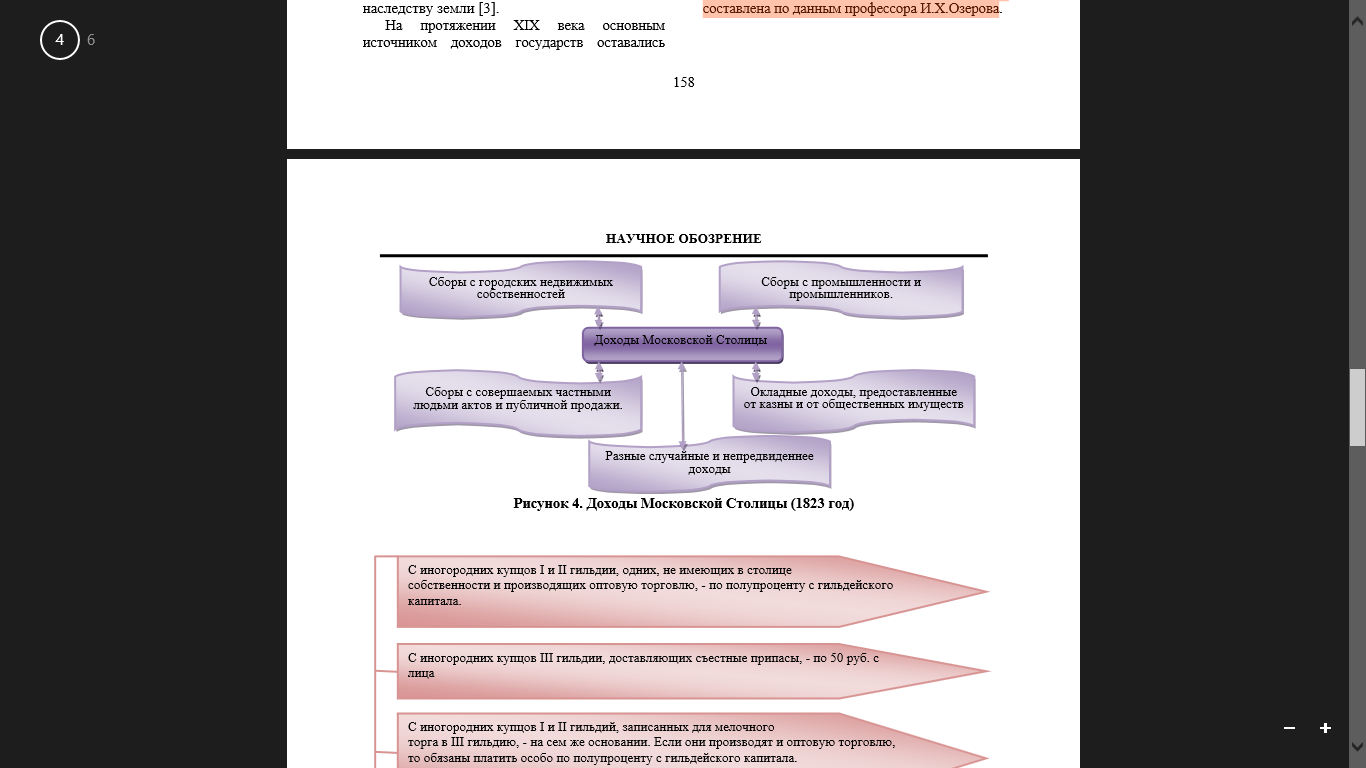 Рисунок 2.4 – Доходы Московской Столицы (1823 год) [21]В 1831 году появился документ « О определении соответственного акцизного сбора с разного звания торгующих людей в пользу Санкт-Петербургской и Московской Столиц. Утвержденное мнение Государственного Совета от 31.09.1831 года». В нем устанавливается производить сбор с отдельных лиц (рисунок 2.5). 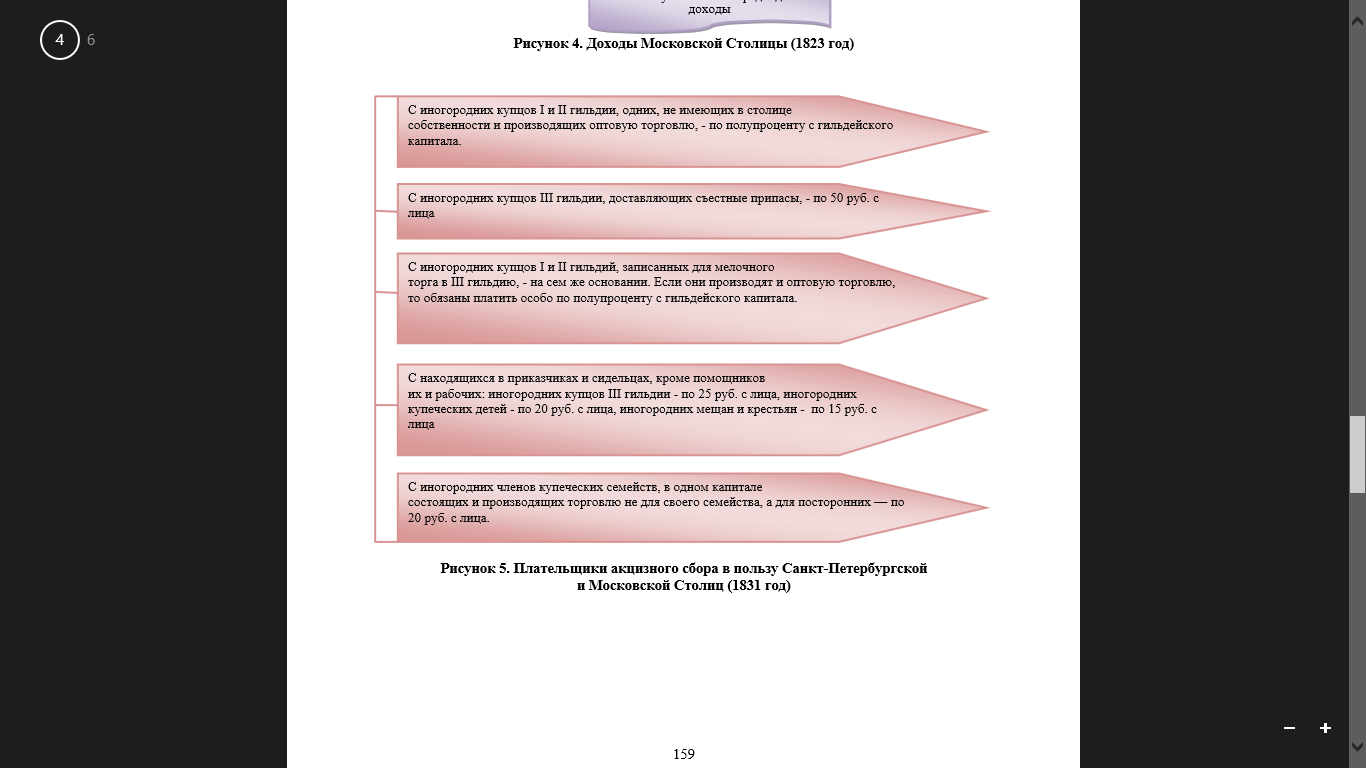 Рисунок 2.5 – Плательщики акцизного сбора в пользу Санкт-Петербургской и Московской Столиц (1831 год) [21]В апреле 1836 году были утверждены налоги и сборы «для приращения городских доходов». В середине 50-х годов финансовое положение России оказалось подорванным из-за огромных военных расходов, которые были вызваны Крымской войной. Государственные доходы росли, однако расходы тоже увеличивались. Огромный дефицит в 1854-1856 гг. пришлось покрывать за счет займов, работы печатного станка и повышения налогов. Был усилен контроль за расходованием средств.  В 1862 году Александр II утвердил новые бюджетные правила и ввел единую систему бюджетного учета и отчетности. В каждой губернии создавалась контрольная палата, а каждое ведомство и министерство было обязано представлять сметы расходов с указанием отдельных статей. Также в России стал взиматься налог на недвижимость. Им облагались:  − дома; − фабрики и заводы;  − склады; − бани; − сады, оранжереи и огороды; − пустующие земли и т.п. Обложению налогом с городской недвижимости не подлежали: − имущества, которые содержались за счет казначейства; − имущества, которые принадлежали земству, ученым обществам, духовным ведомствам, учебным заведениям, благотворительным организациям;  − имущества, которые не приносили доход. В 1891 году, как показано, доходы страны составили 8,1 млн. руб., в 1899 г. - 11,9 млн. руб.  К 1913 году Москва стала девятой в мире по количеству жителей, уступив лишь Нью-Йорку, Лондону, Парижу, Берлину. Финансовое положение России перед началом Первой мировой войны было устойчивым. По состоянию на 1914 г. доходы составили 3522 млн. руб., а расходы  около 3303 млн. руб. Из косвенных налогов ½ или 351,9 млн. рублей, составили таможенные сборы, 98,4 млн. рублей - акциз на табак и спички, 150 млн. рублей - акциз на сахар.  В развитых же странах в это время продолжают функционировать в основном косвенные налоги. Например, в Англии они составляли 60,6% общей суммы всех государственных доходов, а во Франции 68,7%. В годы НЭПа социальная и регулирующая функции налоговой политики России исполняли роль очень эффективного политического инструмента. В 1930 г. осуществилась налоговая реформа, которая в корне изменила систему взимания налогов СССР. Проведение этой реформы было нацелено на: - упрощение налоговой системы,  - унификацию платежей, - сокращение общего числа платежей, уплачиваемых предприятием. В 1930 году, в основу системы платежей предприятия был положен налоговый принцип: предприятия промышленности отчисляют в бюджет 81% прибыли, торговые предприятия – 84% прибыли, а предприятия водного транспорта - 30%. Однако уже к 1931 году этот принцип был изменен: размер отчислений от дохода стал дифференцированным и зависел от объемов полученной прибыли и потребности в средствах для развития производства. Таким образом, фактические ставки налога на прибыль колебались от 10% до 81% прибыли.  Следовательно, в 30-е годы в СССР возникает качественно новая экономическая ситуация. Вплоть до конца 80-х годов в данную систему еще неоднократно вносились изменения, однако, не менялась ее сущность.  В течение нескольких послевоенных десятилетий налоговая система в СССР развивалась под влиянием государственного монополизма в сфере распределительных отношений. Таким образом, становление и развитие отечественной налоговой системы имеет многовековую историю, а налоги на протяжении веков для любого государства всегда являлись главным источником доходов.2.2 Сущность налоговой системыНалоговая система современного государства выступает фундаментом финансовой политики. В связи с чем ее четкость и рациональность напрямую влияют как на экономический рост и потенциал страны, так и на ее непосредственное благосостояние и качество жизни населения. От рационального планирования и реализации налоговой политики во многом зависит выполнение возложенных на государство задач. Для государства в целом эффективность налоговой политики определяется как первостепенное увеличение доходов за счет налоговых поступлений (платежей), а также как развитие налогооблагаемой базы.Итак, в таблице 2.1 рассмотрим абсолютные показатели поступления налоговых платежей в консолидированный бюджет Российской Федерации.Таблица 2.1 - Абсолютные показатели поступления администрируемых ФНС России доходов в консолидированный бюджет Российской Федерации в 2013-2015 гг., млрд. рублейНа основе представленных данных в таблице 2.1 можно сделать вывод, что поступления налоговых платежей в консолидированный бюджет Российской Федерации по всем показателям имеют тенденцию к росту.В консолидированный бюджет Российской Федерации в 2015 году поступило администрируемых федеральной налоговой службой доходов 13 788,3 млрд. рублей, или на 2461,10 млрд. рублей больше чем в 2013 году.Рисунок 2.7 – Динамика поступлений налоговых платежей в бюджет РФ за 2013 – 2015 гг., млрд. рублей [19, с.283]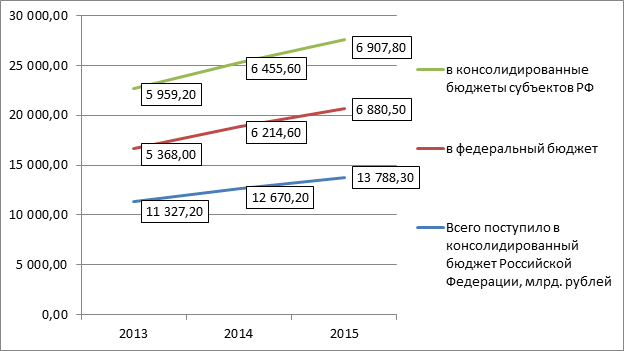 Данная диаграмма наглядно показывает, что налоговые поступления как в консолидированные бюджеты субъектов РФ, так и в федеральный бюджет имеют положительную динамику или другими словами тенденцию к росту на протяжении всего исследуемого периода.В таблице 2.2 рассмотрим с относительной стороны как изменялись налоговые платежи.В консолидированный бюджет Российской Федерации в 2014 году поступления составили 12 670,2 млрд. рублей, что на 11,3%больше, чем в 2013 году. А в 2015 году поступило 13 788,3 млрд. рублей, или на 8,8% больше, чем в 2014 году.Налога на прибыль организаций в консолидированный бюджет Российской Федерации в 2014 году поступило 2 372,8 млрд. рублей, или на 14,5% больше, чем в 2013 году, а в 2015 году на 9,5% больше, чем в 2014 году.Налога на доходы физических лиц в консолидированный бюджет Российской Федерации в 2014 году поступило 2 688,7 млрд. рублей, или на 7,6% больше, чем в 2013 году и в 2015 году на 4,4% больше, чем в 2014 году.Таблица 2.2 - Относительные показатели поступления администрируемых ФНС России доходов в консолидированный бюджет Российской Федерации в 2013-2015 гг., млрд. рублейНалога на добавленную стоимость на товары (работы, услуги), реализуемые на территории Российской Федерации, в федеральный бюджет в 2014 году поступило 2 181,4 млрд. рублей, или на 16,8% больше, чем в 2013 году. В 2015 году поступило 2 448,3 млрд. рублей, или на 12,2% больше, чем в 2014 году.Поступления по сводной группе акцизов в консолидированный бюджет Российской Федерации в 2014 году составили 999,0 млрд. рублей, или на 4,9% больше, чем в 2013 году. В 2015 году поступления составили 1 014,4 млрд. рублей, или на 1,5% больше, чем в 2014 году.Имущественных налогов в консолидированный бюджет Российской Федерации в 2014 году поступило на 6,1% больше, чем в 2013 году и в 2015 году на 11,9% больше, чем в 2014 году.Налога на добычу полезных ископаемых в консолидированный бюджет Российской Федерации в 2014 году поступило 2 904,2 млрд. рублей, или на 12,8% больше, чем в 2013 году. А в 2015 поступило 3 226,8 млрд. рублей, или на 11,1% больше, чем в 2014 году.В федеральный бюджет в 2014 года поступило на 14,7% больше, чем в 2013 году, и на 10,7% в 2015 году больше, чем в 2014 году.В консолидированные бюджеты субъектов Российской Федерации в 2014 году поступило на 8,3% платежей больше, чем в 2013 году, и в 2015 году на 7,0% больше, чем в 2014 году. [19, с.283]Далее оценим структуру налоговых поступлений в бюджет России.Таблица 2.3 - Структура поступлений администрируемых ФНС России доходов в консолидированный бюджет Российской Федерации в 2013-2015 гг. , млрд. рублейНаибольший удельный вес в структуре налоговых платежей за весь исследуемый период имеютНалог на прибыль организаций – более 18%Налог на доходы физических лиц – более 20 %Налог на добычу полезных ископаемых– более 22%Из общей суммы 2013 года поступления в федеральный бюджет составили 47,4 %, а в консолидированные бюджеты субъектов Российской Федерации –52,6%. Из общей суммы 2014 года поступления в федеральный бюджет составили 49%, а в консолидированные бюджеты субъектов Российской Федерации –51%. Из общей суммы 2015 года поступления в федеральный бюджет составили 49,9%, а в консолидированные бюджеты субъектов Российской Федерации –50,1%.На диаграмме 2.8 отразим структуру поступлений администрируемых ФНС России доходов по уровням бюджета РФ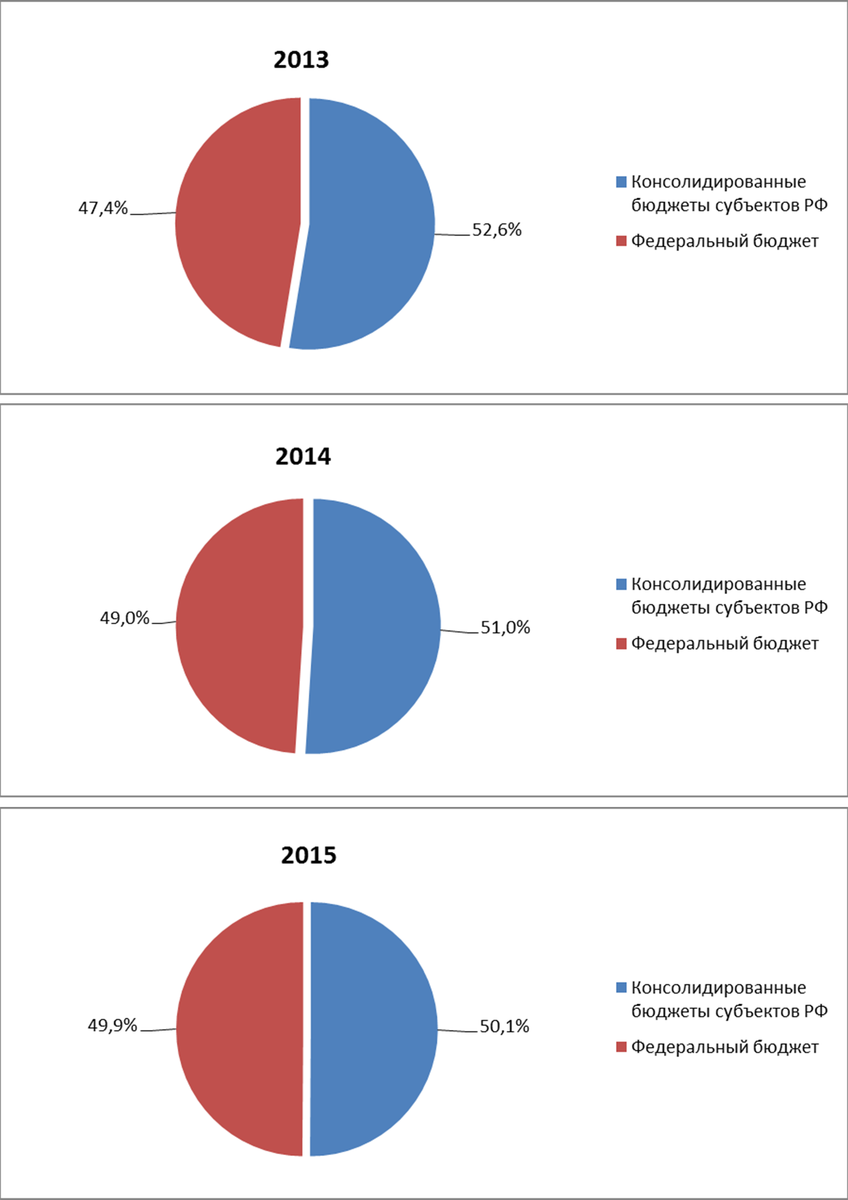 Рисунок 2.8 - Структура поступлений администрируемых ФНС РФ доходов по уровням бюджета РФ в 2013 – 2015 гг. [22]Отдельно рассмотрим структуру налоговых платежей 2015 года на рисунке 2.9.Формирование всех доходов в 2015 году на 80% было обеспечено за счет поступления НДПИ – 23%, налога на прибыль – 19%, НДФЛ – 20% и НДС – 18%. В 2014 году совокупная доля указанных налогов также составляла 80%.Рисунок 2.9 - Структура налоговых платежей в РФ в 2015 году, %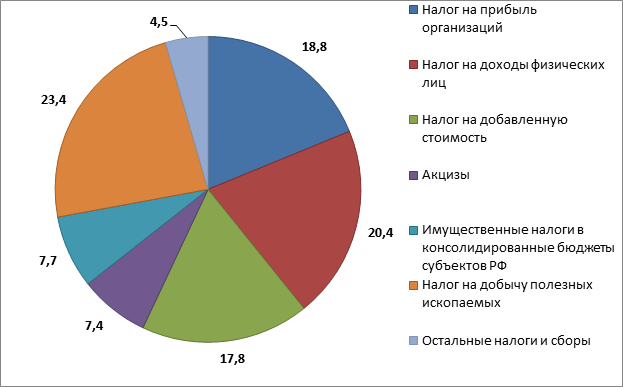 Далее в таблице 2.4 рассмотрим поступление администрируемых ФНС России доходов в консолидированный бюджет Российской Федерации в январе-апреле 2015-2016 гг.В консолидированный бюджет России в январе-апреле 2016 г. определилось администрируемых Службой доходов 4731,7 миллиардов рублей, или же на 3,5% меньше, нежели в январе-апреле 2015 г.Образование всех доходов в январе-апреле 2016 г. на 79% гарантированно за счет зачисления налога на прибыль в размере 23%, НДС - 21%, НДФЛ - 18%, НДПИ - 17%. В январе-апреле 2015 г. совокупная часть отмеченных налогов составляла 81%.Налога на доход предприятий в консолидированный бюджет России в январе-апреле 2016 г. зачислилось 1078,9 миллиардов рублей, или же на 6,8% меньше, нежели в январе-апреле 2015 г. Налога на доходы физических лиц в консолидированный бюджет России в январе-апреле 2016 г. зачислилось 862,6 миллиардов рублей, или же на 7,1% больше, нежели в январе-апреле 2015 г.Таблица 2.4 - Поступление администрируемых ФНС России доходов в консолидированный бюджет Российской Федерации в январе-апреле 2015-2016 гг., млрд. рублейНалога на добавленную стоимость на товары (работы или услуги), реализуемые на территории России, в федеральный бюджет в январе-апреле 2016 г. зачислилось 986,4 миллиардов рублей, или же на 6,0% больше, нежели в январе-апреле 2015 г. Поступления в консолидированный бюджет России, по сводной группе акцизов, в январе-апреле 2016 г. составили 398,8 миллиардов рублей, или же на 18,7% больше, нежели в январе-апреле 2015 г.Имущественных налогов в консолидированный бюджет России в январе-апреле 2016 г. зачислилось 345,4 миллиардов рублей, или же на 0,5% меньше, нежели в январе-апреле 2015 г.Налога на добычу полезных ископаемых в консолидированный бюджет России в январе-апреле 2016 г. зачислилось 801,8 миллиардов рублей, или же на 26,1% меньше, нежели в январе-апреле 2015 г.В федеральный бюджет России в январе-апреле 2016 г. определилось 2238,9 миллиардов рублей, что на 8,8% меньше по сравнению с января по апрель 2015 г. В консолидированные бюджеты субъектов России в январе-апреле 2016 г. определилось 2492,8 миллиардов рублей, или же на 1,8% больше по сравнению с января по апрель 2015 г.Рассмотрим задолженность по налогам и сборам, пеням и налоговым санкциям в бюджетную систему Российской Федерации за 2013 – 2015 гг.Таблица 2.5 - Структура задолженности перед бюджетной системой РФ, млрд р.В таблице 2.5 показаны данные, отражающие структуру налоговой задолженности перед ФНС России по состоянию на отчетные даты: 1 января 2014 г., 1 января 2015 г. и 1 января 2016 г. Анализ структуры задолженности перед бюджетной системой Российской Федерации показал, что общая задолженность за 2014 г. возросла на 2,28 %, а за 2015 г. ее объем сократился на 2,23 % (100% - 97,77%).При этом тенденцию к росту имеют неурегулированная задолженность (9,84 и 0,44 % соответственно), приостановленная к взысканию по решению суда или вышестоящего налогового органа (1,84 и 0,54 % соответственно) и задолженность, невозможная к взысканию, т.е. подлежащая списанию налоговыми органами (33,6 в 2014 году). Из приведенных данных видно, что имеется негативная тенденция к росту неурегулированной налоговой задолженности.Рисунок 2.10 - Динамика совокупной задолженности перед бюджетной системой РФ за 2013 – 2015 гг. [12, с.25]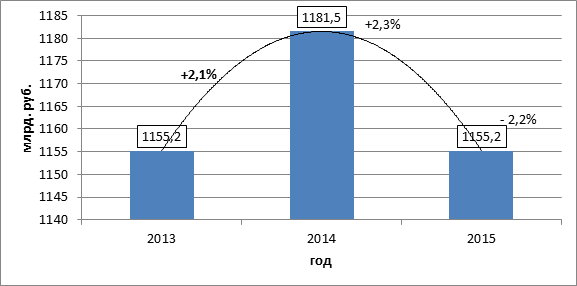 Проанализировав показатели налоговых платежей перейдем к еще одному важному аспекту в деятельности ФНС – налоговому контролю.Главная задача налоговых органов — контроль за соблюдением налогоплательщиками налогового законодательства, а также за правильностью начисления, полнотой и своевременностью внесения в соответствующий бюджет налогов и других платежей, установленных законодательством Российской Федерации.Основной конфигурацией налогового контроля является налоговая проверка, которая предполагает собой действие налогового органа по контролю за точностью или правильностью исчисления, полнотой и своевременностью перечисления налоговых платежей в бюджет. Налоговые проверки в соответствии с российским законодательством о налогах и сборах подразделяют на камеральные и выездные и регламентируются ст. 88 «Камеральная налоговая проверка» (далее КНП) и ст. 89 «Выездная налоговая проверка» (далее ВНП). Согласно своей эффективности и роли именно налоговые проверки занимают основное позиция из числа контрольных мероприятий налогового контроля.Главным источником анализа налоговых проверок или показателей налогового контроля в Российской Федерации служит данные отчетов о результатах контрольной работы налоговых органов формы № 2-НК, размещенных на официальном сайте ФНС России (nalog.ru). Рассмотрим и проанализируем показатели налогового контроля за 2013 – 2015 гг.Таблица 2.6 - Показатели налогового контроля проведенного в России в 2013 годуАнализ динамики раскрытия налоговых правонарушений в ходе проведения контрольных мероприятий позволяет проследить, насколько результативны камеральные и выездные налоговые проверки.Представленные данные в таблице 2.6 свидетельствуют о низкой результативности камеральных проверок, но в то же время они приносят доход в виде дополнительно начисленных платежей. В свою очередь выездные проверки имеют высокие результаты. Другими словами более чем 98% всех выездных проверок выявляют налоговые нарушения, как у физических лиц, так и у юридических.В таблице 2.7 и 2.8 рассмотрим данные показатели в 2014 и 2015 году соответственно.Таблица 2.7 - Показатели налогового контроля проведенного в России в 2014 годуТаким образом, одним из основных способов налогового контроля является проведение выездных и камеральных проверок.Таблица 2.8 - Показатели налогового контроля проведенного в России в 2015 годуМожно сделать вывод, что выездные проверки оказались более результативными в плане раскрытия налоговых правонарушений, ввиду чего значительно увеличился приток денежных средств от налогоплательщиков.Если рассматривать налоговые контрольные мероприятия отдельно друг от друга, то очевидно, что эффективность выездных налоговых проверок примерно в 19 раз выше, чем камеральных. При этом стоит отметить, что уровень взаимосвязи камеральных и выездных проверок достаточно велик, и оценивать их эффективность без влияния друг на друга нецелесообразно.Более наглядно динамика сумм доначислений по выездным и камеральным проверкам за 2013-2015 годы представлена на рисунке 2.11.Рисунок 2.11 - Динамика сумм дополнительно начисленных платежей по результатам выездных и камеральных налоговых проверок в РФ в 2013-2015 гг., тыс. руб.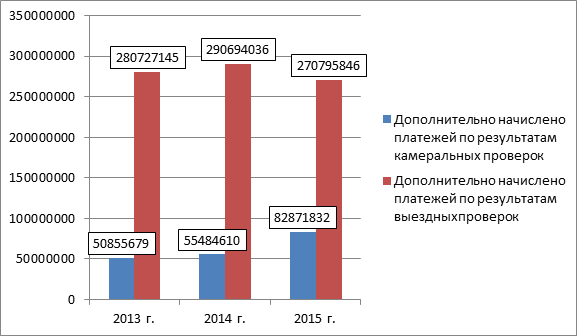 Положительным моментом является увеличение результативности камеральных налоговых проверок. Однако данные показатели уровня результативности камеральных налоговых проверок в РФ ниже средних в предыдущие периоды. Кроме того начисление платежей по результатам выездных проверок имеет не стабильную динамику, но значительно высокие показатели.Список мероприятий или форм налогового контроля довольно широк. В соответствии со ст. 82 НК Российской Федерации «Общие положения о налоговом контроле» налоговый контроль ведется должностными лицами налоговых органов путем налоговых проверок, получения объяснений налогоплательщиков, налоговых агентов, плательщиков сборов, проверки сведений учета и отчетности, осмотра помещений и территорий, используемых с целью извлечения дохода, в иных формах, предусмотренных Налоговым кодексом Российской Федерации.Таблица 2.9 - Результаты проведения выездных налоговых проверок налоговыми органами Российской Федерации в 2013-2015 гг.Данные представленные в таблице 10 еще раз доказывают эффективность выездных налоговых проверок, главным образом за счет того, что доначисления по результатам данных операций увеличиваются, а количество проверок снижается.Когда контрольная работа налоговых органов закончена, они осуществляют формирование и публикацию ее итогов в отчет форме 2-НК «Отчет о результатах контрольной работы налоговых органов», он в свою очередь позволяет проводить оценку результативности контрольных мероприятий только по определенным критериям, а именно по:количеству проведенных камеральных и выездных налоговых проверок (в том числе по количеству проверок, которые вывялили нарушения);сумме дополнительно начисленных налогов, пени, санкций по итогам проверок.Для более объективной оценки эффективности контрольной работы налоговых органов РФ проанализируем суммы дополнительно начисленных платежей в расчете на одну налоговую проверку (рис. 2.12) [14]Рисунок 2.12 – Динамика сумм дополнительно начисленных платежей в расчете на одну выездную налоговую проверку, тыс. руб.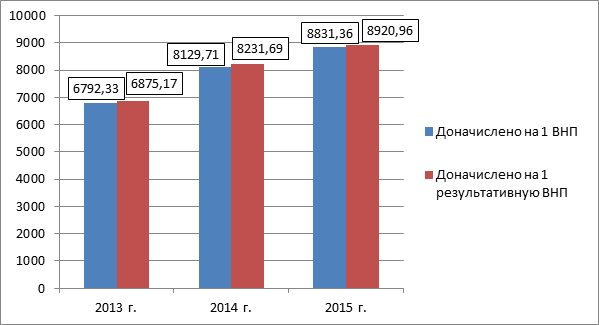 Таким образом, наблюдается тенденция роста начисленных платежей по результатам выездных проверок. Суммы дополнительно начисленных платежей на 1 результативную выездную проверку возросли с 6875,17 тыс. руб. в 2013 году до 8920,96 тыс. руб. в 2015 году.Рисунок 2.13 – Динамика сумм дополнительно начисленных платежей в расчете на одну камеральную налоговую проверку, тыс. руб.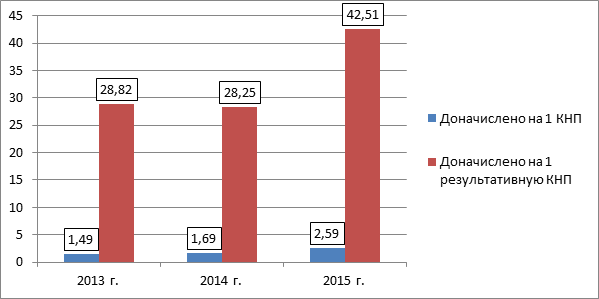 По данным рисунка 2.13 можно сказать, что также наблюдается тенденция увеличения суммы дополнительно начисленных платежей. В свою очередь на 1 выездную камеральную налоговую проверку за исследуемый период произошло увеличение с 1,49 тыс. руб. до 2,59 тыс. руб.Очевидно, что значимость налогового контроля и его эффективность способствует росту финансовых поступлений от налогов, уменьшению налоговых нарушений, сбережению труда и материальных ресурсов налоговых органов и, в конечном итоге, более результативной налоговой политике государства.В современных условиях экономического развития России происходит формирование принципиально новых форм налоговых отношений, направленных на совершенствование налогового контроля и повышение его эффективности.ЗаключениеНалоговая система один из главных элементов рыночной экономики. Она выступает главным инструментом воздействия государства на развитие хозяйства, определения приоритетов социального и экономического развития. Поэтому необходимо, чтобы налоговая система России была адаптирована к новым общественным отношениям, соответствовала мировому опыту.Совокупность налогов, установленных законодательной властью и взимаемых исполнительными органами, а также методы и принципы построения налогов представляют собой налоговую систему.Налоги представляют собой обязательные сборы, взимаемые государством с хозяйствующих субъектов и граждан по ставкам, устанавливаемым законодательством. Объективными предпосылками возникновения налогов являются не только появление товарного производства и разделение общества на классы, но и государство, так как именно с возникновением государства появились расходы на содержание армии, судов, аппарата чиновников и другие расходы, на покрытие которых требовались соответствующие финансовые средства. Налоговая политика, проводимая в России, формируемая в результате действия значительного числа весьма противоречивых и не всегда взаимосвязанных мер, с одной стороны, направленных на удержание доходной базы бюджета относительно приемлемом уровне, а с другой - формирующих льготные режимы налогообложения для отраслей и групп предприятий, имеющих значительное влияние во властных структурах. Это предопределяет целесообразность рассмотрения налоговой системы.СПИСОК ИСПОЛЬЗОВАННЫХ ИСТОЧНИКОВ1  Булатов А.С. Экономика . - М.: Юрист , 2014. – 894 с.2 Евстигнеев Н.Н. Налоги и налогообложение. - М.: ИНФРА-М , 2001. – 255 с.3 Лыкова Л.Н. Проблемы сбалансированности Российской налоговой 4 системы // Финансы. – 2012. - №5. -  с.22-254 Маслова Д.В. Налоговый кодекс и активизация стимулирующего потенциала налога на прибыль // Финансы и статистика. – 2015. - №3. – с.35-375 Панов Е.Г. История налогов.-М.: ИНФРА , 2015- 55-58 с.6 Сайфиева С.Н. Налоговая нагрузка на Российскую экономику// Макроэкономический анализ. – 2016. - №4. – с. 227 Букач Е. Налоговый вестник // Оплата труда. – 2016. - №11. – с.218 Пепеляев Г.М. Налоговед // Наиболее значимые судебные решения по налоговым спорам. – 2016. - №12. – с.92-949 Мишустин М. А. Налоговая политика. – 2016.- №11. – с.43-4510 Матузов Н.И., Малько А.В. Теория государства и права: курс лекций .-М.: Юристъ, 1997. – 672 с.11 Юткина Т.Ф Налоги и налогообложение. – М: ИНФРА. 2014. – с.40512 Дубов В.В. Действующая налоговая система и пути ее совершенствования. – М: ИНФРА. 2015. - №4. – с.2513 Конституция Российской Федерации от 12.12.199314  Налоговый кодекс Российской Федерации (часть первая) от 31.07.1998 № 146-ФЗ.15 Налоговый кодекс Российской Федерации (часть вторая) от 05.08. 2000 № 117-ФЗ.16 Закон РФ « Об основах налоговой системы в Российской Федерации» от 27.12.1991 № 2118-1.17 Постановление Конституционного Суда Российской Федерации, п.4 // Российская газета. 2015. 17 апреля.18 Энциклопедический экономический словарь / В.В. Додонов ; под общ. ред. В.Е. Крутских. – 2-е изд. – М.: ИНФРА-М, 2015. – 368 с. – ISBN 5-7567-0199-0.19 Кубань в цифрах : стат. сб. / Краснодарский краевой комитет государственной статистики. – Краснодар, 2016. – 283 с.20 Большие и малые библиотеки России [Электронный ресурс]: справочник / Рос. библ. ассоц. – Электрон. текстовые дан. – М.: Либерея, 2015. – 1 электрон. опт. диск ( CD-ROM).21 Сервис в России и за рубежом [Электронный ресурс]: науч. интернет-журнал. – М.: Налоговая система , 2016. – Режим доступа: http://db.inforeg.ru/eni/artlist22 Карбушев Т.И. Совершенствование  налоговой системы России [Электронный ресурс] / Т. Карбушев – Электрон. текстовые дан. – ЭКО, 2016 - №2. – Режим доступа: http://bistrast.ru/articls/stat87.phpПоказателиАбсолютное значение показателяАбсолютное значение показателяАбсолютное значение показателяИзменениеИзменениеИзменениеПоказатели2013.2014.2015.2014.-20132015. - 20142015. - 2013Всего поступило в консолидированный бюджет РФ11327,212 670,213 788,31343,001118,102461,10в федеральный бюджет5 368,06 214,66 880,5846,60665,901512,50в консол-е бюджеты субъектов РФ5 959,26 455,66 907,8496,40452,20948,60из них:Налог на прибыль организаций2 071,72 372,82 598,8301,10226,00527,10в федеральный бюджет352,2411,3491,459,1080,10139,20в консол-е бюджеты субъектов РФ1 719,51 961,52 107,5242,00146,00388,00Налог на доходы физических лиц2 497,82 688,72 806,5190,90117,80308,70в федеральный бюджетХ9,2ХХХХв консол-е бюджеты субъектов РФ2 497,82 679,52 806,5181,70127,00308,70Налог на добавленную стоимость на товары (работы, услуги), реализуемые на территории РФ1 868,22 181,42 448,3313,20266,90580,10Акцизы952,5999,01 014,446,5015,4061,90в федеральный бюджет461,0520,8527,959,807,1066,90в консол-е бюджеты субъектов РФ491,4478,1486,5-13,308,40-4,90Имущественные налоги в консол-е бюджеты субъектов РФ900,5955,11 068,454,60113,30167,90Налог на добычу полезных ископаемых2 575,82 904,23 226,8328,40322,60651,00в федеральный бюджет2 535,32 858,03 160,0322,70302,00624,70в консол-е бюджеты субъектов РФ40,546,266,85,7020,6026,30Утилизационный сбор
в федеральный бюджетХ58,862,1Х3,30ХПоказателиАбсолютное значение показателяАбсолютное значение показателяАбсолютное значение показателяОтносительные показатели ростаОтносительные показатели ростаПоказатели201320142015Темп роста 2014. к 2013Темп роста 2015. к 201Всего поступило в консолидированный бюджет РФ11 327,212 670,213 788,3111,86108,82в федеральный бюджет5 368,06 214,66 880,5115,77110,72в консол-е бюджеты субъектов РФ5 959,26 455,66 907,8108,33107,00из них:Налог на прибыль организаций2 071,72 372,82 598,8114,53109,52в федеральный бюджет352,2411,3491,4116,78119,47в консол-е бюджеты субъектов РФ1 719,51 961,52 107,5114,07107,44Налог на доходы физических лиц2 497,82 688,72 806,5107,64104,38в федеральный бюджетХ9,2ХХХв консол-е бюджеты субъектов РФ2 497,82 679,52 806,5107,27104,74Налог на добавленную стоимость на товары (работы, услуги), реализуемые на территории РФ1 868,22 181,42 448,3116,76112,24Акцизы952,5999,01 014,4104,88101,54в федеральный бюджет461,0520,8527,9112,97101,36в консол-е бюджеты субъектов РФ491,4478,1486,597,29101,76Имущественные налоги в консол-е бюджеты субъектов РФ900,5955,11 068,4106,06111,86Налог на добычу полезных ископаемых2 575,82 904,23 226,8112,75111,11в федеральный бюджет2 535,32 858,03 160,0112,73110,57в консол-е бюджеты субъектов РФ40,546,266,8114,07144,59Утилизационный сбор
в федеральный бюджетХ58,862,1Х105,61ПоказателиАбсолютное значение показателяАбсолютное значение показателяАбсолютное значение показателяУдельный вес показателя, %Удельный вес показателя, %Удельный вес показателя, %Показатели2013 г.2014 г.2015 г.2013 г.2014 г.2015 гВсего поступило в консолидированный бюджет РФ11327,212670,213788,3100100100в федеральный бюджет5368,06214,66880,547,449,049,9в консол-е бюджеты субъектов РФ5959,26455,66907,852,651,050,1из них:0,00,00,0Налог на прибыль организаций2 071,72372,82598,818,318,718,8в федеральный бюджет352,2411,3491,43,13,23,6в консол-е бюджеты субъектов РФ1 719,51961,52107,515,215,515,3Налог на доходы физических лиц2 497,82688,72806,522,121,220,4в федеральный бюджетХ9,2ХХ0,1Хв консол-е бюджеты субъектов РФ2 497,82679,52806,522,121,120,4Налог на добавленную стоимость на товары (работы, услуги), реализуемые на территории РФ1 868,22181,42448,316,517,217,8Акцизы952,5999,01 014,48,47,97,4в федеральный бюджет461,0520,8527,94,14,13,8в консол-е бюджеты субъектов РФ491,4478,1486,54,33,83,5Имущественные налоги в консол-е бюджеты субъектов РФ900,5955,11068,47,97,57,7Налог на добычу полезных ископаемых2 575,82904,23226,822,722,923,4в федеральный бюджет2 535,32858,03 160,022,422,622,9в консол-е бюджеты субъектов РФ40,546,266,80,40,40,5Утилизационный сбор
в федеральный бюджетХ58,862,1Х0,50,5Показателиянварь-апрель 2015 г.январь-апрель 2016 г.в % к
2015 г.Всего поступило
в консолидированный бюджет РФ4 905,14 731,796,5в федеральный бюджет2 456,32 238,991,2в консол-е бюджеты субъектов РФ2 448,92 492,8101,8из них:Налог на прибыль организаций1 158,21 078,993,2в федеральный бюджет202,6171,684,7в консол-е бюджеты субъектов РФ955,6907,394,9Налог на доходы физических лиц
в консол-е бюджеты субъектов РФ805,6862,6107,1Налог на добавленную стоимость на товары (работы, услуги), реализуемые на территории РФ930,4986,4106,0Акцизы336,0398,8118,7в федеральный бюджет176,6217,8123,3в консол-е бюджеты субъектов РФ159,4181,0113,5Имущественные налоги
в консол-е бюджеты субъектов РФ347,0345,499,5Налог на добычу полезных ископаемых1 085,5801,873,9в федеральный бюджет1 068,8785,373,5в консол-е бюджеты субъектов РФ16,716,599,0Утилизационный сбор
в федеральный бюджет19,417,288,6Вид задолженности201320142015Темп ростаТемп ростаВид задолженности2013201420152014/ 20132015/ 2014Совокупная задолженность перед бюджетной системой РФ (включая пени и налоговые санкции), всего1155,21181,51155,2102,2897,77В том числе:неурегулированная задолженность583,2640,6643,4109,84100,44не подлежащая взысканию налоговыми органами572,0540,9511,894,5694,62Отсроченная, реструктурированная задолженность18,818,518,098,4097,30Взыскиваемая судебными приставами164,8166,3145,0100,9187,19Приостановленная к взысканию по решению суда или вышестоящего налогового органа54,355,355,6101,84100,54Приостановленная к взысканию по банкротству326,7288,9284,488,4398,44Задолженность, невозможная к взысканию (подлежит списанию налоговыми органами)11,014,711,4133,6477,55Наименование показателейКоличество, единицДополнительно начислено платежей (включая налоговые санкции и пени), тыс. рублейИз графы 2 налоговКамеральные проверки341905505085567942876476из них выявивших нарушения1764623XXРезультативность проверки, %5,16XXПени за несвоевременную уплату налогов, взносов, сборов и штрафные санкции по результатам проверокX60672824XВыездные проверки организаций, ИП и других лиц, занимающихся частной практикой39770278469878209790662из них: выявившие нарушения39315XXРезультативность проверки98,86XXВыездные проверки физических лиц (за исключением ИП и лиц, занимающихся частной практикой)156022572671580685из них: выявившие нарушения1517XXРезультативность проверки97,24XXВсего выездные проверки организаций и физических лиц41330280727145211371347из них: выявившие нарушения40832XXРезультативность проверки98,80XXНаименование показателейКоличество, единицДополнительно начислено платежей (вкл. налоговые санкции и пени), тыс. рублейИз графы 2 налоговКамеральные проверки328698945548461045689027из них выявивших нарушения1 964 299XXРезультативность проверки, %5,98XXПени за несвоевременную уплату налогов, взносов, сборов и штрафные санкции по результатам проверокX65620416XВыездные проверки организаций, ИПи других лиц, занимающихся частной практикой34245288089946211320504из них: выявившие нарушения33827XXРезультативность проверки, %98,78XXВыездные проверки физических лиц (за исключением ИП и лиц, занимающихся частной практикой)151226040901840591из них: выявившие нарушения1487XXРезультативность проверки, %98,35XXВсего выездные проверки организаций и физических лиц35757290694036213161095из них: выявившие нарушения35314XXРезультативность проверки, %98,76XXНаименование показателейКоличество, единицДополнительно начислено платежей (включая налоговые санкции и пени), тыс. рублейИз графы 2 налоговКамеральные проверки319430048287183268529880из них: выявившие нарушения1949491XXРезультативность проверки, %6,10XXПени за несвоевременную уплату налогов, взносов, сборов и штрафные санкции по результатам проверокX57208547XВыездные проверки организаций, ИП и других лиц, занимающихся частной практикой29394268217296198919452из них: выявившие нарушения29127XXРезультативность проверки, %99,09XXВыездные проверки физических лиц (за исключением ИП и лиц, занимающихся частной практикой)126925785501851211из них: выявившие нарушения1228XXРезультативность проверки, %96,77XXВсего выездные проверки организаций и физических лиц30663270795846200770663из них: выявившие нарушения30355XXРезультативность проверки, %99,00XXГодКоли-чество прове-денных ВНП, ед.Сумма доначислений по результатам ВНП тыс. руб.Сумма доначислений в расчете на одну проверку, тыс. руб.Сумма фактических поступлений налоговых доходов, тыс. руб.Удельный вес доначисленных платежей в сумме фактических налоговых поступлений, %2013413302807271456792,33113272000002,482014357572906940368129,71126702000002,292015306632707958468831,36137883000001,96